MH Teplárenský holding, a.s., Turbínová 3, 81 04  Bratislava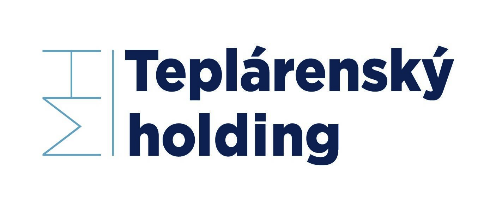 OZNÁMENIE O PRÍPRAVNEJ TRHOVEJ KONZULTÁCIIV súlade s § 25 zákona č. 343/2015 Z.z. o verejnom obstarávaní a o zmene a doplnení niektorých zákonov v znení neskorších predpisov (ďalej len „ZVO“) oznamuje obstarávateľ účastníkom trhu, že v termíne od 21. 08. 2023 sa uskutočnia prípravné trhové konzultácie (ďalej len „PTK“) za účelom  informovania hospodárskych subjektov o plánovanom postupe verejného obstarávania a stanovenia požiadaviek (transparentných) na predmet zákazky.Názov predmetu: Využitie geotermálnej energie v Košickej kotline Obstarávateľ priamo požiadal o účasť v PTK hospodárske subjekty:P. č. 	Názov a obchodné sídlo hospodárskeho subjektu1. 	NRG flex, s. r. o., Lesná 16, 900 27  Bernolákovo2. 	MENERT, spol. s r.o., Hlboká 3, 927 01  Šaľa3. 	POHL cz, a.s., organizačná zložka, Nábr. J. Kalinčiaka 94/5, 971 01  Prievidza4. 	GreMi KLIMA, s.r.o., Kragujevská 9, 010 01  Žilina5. 	Metrostav Slovakia, a.s., Mlynské Nivy 68, 824 77  Bratislava6. 	Doprastav, a.s., Drieňová 27, 826 56  Bratislava7. 	e-Dome a. s., Tomášikova 28/C, 821 01  Bratislava8. 	Energie – stavební a báňská a.s., Vašíčková 3081, 272 04  Kladno, Česká republika9.	HOCHTIEF SK s.r.o., Miletičova 23, 821 09  Bratislava10.	STRABAG Pozemné a inžinierske staviteľstvo s.r.o., Mlynské Nivy 61/A, 820 15  Bratislava11.	ISOPLUS-EOP s.r.o., Opatovice nad Labem 478, 533 45  Opatovice nad Labem, Česká republika12.	Fintherm a.s., Za Tratí 197, 196 00  Praha 9, Česká republika13.	SYSTEMTUBE, s.r.o., Čsl. odboja 98, 040 11  Košice14.	sebu pipe, s.r.o., Štefánikova 58, 905 01  Senica15.	WITKOWITZ SLOVAKIA a.s., Moldavská cesta 10, 040 11  KošiceObstarávateľ si dovoľuje požiadať hospodárske subjekty o vyplnenie formulára PTK - GEOTERM, a následne o ich elektronické doručenie prostredníctvom okna "Ponuky a žiadosti" v sw. JOSEPHINE  obstarávateľovi.Lehota na predkladanie ponúk v rámci PTK je do 22.09.2023 do 12:00 hod.V prípade, ak Vám uvedený termín nevyhovuje, zašlite nám prosím prostredníctvom komunikačného rozhrania v systéme JOSEPHINE dôvod a návrh vhodného termínu.Ponuka musí obsahovať:1) Vyplnený, podpísaný a naskenovaný formulár PTK - GEOTERMVyhodnotenie predložených ponúkPo uplynutí lehoty na predkladanie ponúk pristúpi obstarávateľ k vyhodnoteniu predložených ponúk.Po ukončení vyhodnotenia obstarávateľ zverejní v systéme JOSEPHINE dokument Vyhodnotenie prípravnej trhovej konzultácie.Prílohy tohto oznámenia:1) formulár PTK - GEOTERMPoznámka:1. V prípade záujmu o účasť v PTK, predkladajte ponuky prostredníctvom okna "Ponuky a žiadosti" v systéme JOSEPHINE.2. V prípade záujmu o poskytnutie informácií vymenených v súvislosti s účasťou záujemcov, uchádzačov alebo hospodárskych subjektov v príslušnej PTK, kontaktujte obstarávateľa prostredníctvom komunikačného rozhrania v systéme JOSEPHINE. Zároveň sú tieto informácie k dispozícií na stiahnutie v okne "Prehľad" v systéme JOSEPHINE.3. Obstarávateľ odporúča záujemcom, uchádzačom alebo hospodárskym subjektom, ktorí chcú byť informovaní prostredníctvom notifikačných e-mailov o prípadných aktualizáciách a informáciách týkajúcich sa konkrétnej PTK, aby v danej PTK zaklikli tlačidlo „ZAUJÍMA MA TO“ (v pravej hornej časti obrazovky)